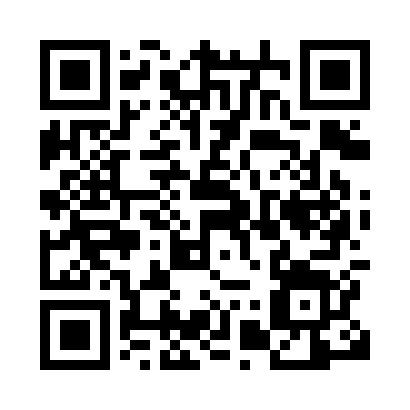 Prayer times for Almau, GermanyWed 1 May 2024 - Fri 31 May 2024High Latitude Method: Angle Based RulePrayer Calculation Method: Muslim World LeagueAsar Calculation Method: ShafiPrayer times provided by https://www.salahtimes.comDateDayFajrSunriseDhuhrAsrMaghribIsha1Wed3:435:521:075:068:2310:232Thu3:415:501:075:078:2410:253Fri3:385:491:075:078:2610:284Sat3:355:471:075:088:2710:305Sun3:335:451:075:088:2910:326Mon3:305:441:075:098:3010:357Tue3:275:421:075:098:3110:378Wed3:255:411:065:108:3310:399Thu3:225:401:065:108:3410:4210Fri3:205:381:065:118:3510:4411Sat3:175:371:065:118:3710:4612Sun3:145:351:065:128:3810:4913Mon3:125:341:065:128:3910:5114Tue3:095:331:065:138:4110:5415Wed3:075:311:065:138:4210:5616Thu3:045:301:065:148:4310:5817Fri3:015:291:065:148:4411:0118Sat2:595:281:065:158:4611:0319Sun2:565:271:075:158:4711:0620Mon2:545:261:075:168:4811:0821Tue2:515:251:075:168:4911:1122Wed2:505:241:075:178:5011:1323Thu2:495:231:075:178:5211:1524Fri2:495:221:075:178:5311:1725Sat2:495:211:075:188:5411:1726Sun2:485:201:075:188:5511:1827Mon2:485:191:075:198:5611:1928Tue2:485:181:075:198:5711:1929Wed2:485:171:085:208:5811:2030Thu2:475:171:085:208:5911:2031Fri2:475:161:085:209:0011:21